БАШКОРТОСТАН  РЕСПУБЛИКАПЫ                                     СОВЕТ  СЕЛЬСКОГО  ПОСЕЛЕНИЯ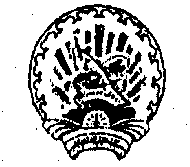 ШИШМЭ РАЙОНЫ                                                                                    ЕРЕМЕЕВСКИЙ СЕЛЬСОВЕТМУНИЦИПАПАЛЬ  РАЙОНЫНЫН                                                   МУНИЦИПАЛЬНОГО РАЙОНА            ЙЭРМИ АУЫЛ СОВЕТЫ                                                                                ЧИШМИНСКИЙ РАЙОНАУЫЛ  БИЛЭМЭПЕ  СОВЕТЫ                                                          РЕСПУБЛИКИ БАШКОРТОСТАН452170,ЙЭРМИ АУЫЛЫ,УЗЭК УРАМ,18                         452170, С.ЕРЕМЕЕВО, УЛ.ЦЕНТРАЛЬНАЯ,18       			                                                                                                КАРАР                                        №  50                         РЕШЕНИЕ«16» апрель   2012й.                                                        «16»  апреля   2012г.«Об утверждении   плана мероприятий по благоустройству населенных пунктов   сельского поселения  Еремеевский сельсовет  муниципального района  Чишминский район Республики Башкортостан на 2012год»Совет сельского поселения Еремеевский сельсовет РЕШИЛ:Утвердить план мероприятий по благоустройству населенных пунктов сельского поселения Еремеевский сельсовет муниципального района Чишминский район Республики Башкортостан на 2012год.Глава сельского поселенияЕремеевский сельсоветмуниципального районаЧишминский районРеспублики Башкортостан                                                     В.М.Карачурина